Уважаемые родители, Госавтоинспекция настоятельно рекомендует  с наступлением летних школьных каникул  провести с вашими детьми дополнительные беседы о необходимости соблюдения Правил дорожного движения. Исключите случаи  управления детьми транспортными средствами без соответствующей категории водительского удостоверения,  а также проинструктируйте их о строгом соблюдении ПДД при управлении велосипедом.  Самое главное, находясь на улице с ребенком, сами всегда соблюдайте Правила дорожного движения. Вы для ребенка – главный авторитет и пример!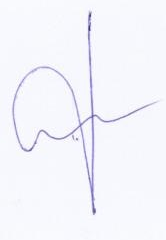 Начальник ОГИБДД МУ МВД России «Оренбургское»майор полиции                                                                              Д.А. Федорин